№ п/пНаименование товара, работ, услугЕд. изм.Кол-воТехнические, функциональные характеристикиТехнические, функциональные характеристики№ п/пНаименование товара, работ, услугЕд. изм.Кол-воПоказатель (наименование комплектующего, технического параметра и т.п.)Описание, значение1.СД-1.19 Детская скамейка "Черепаха"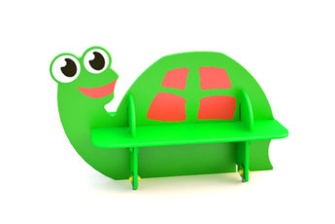 шт.1Длина  (мм)1300(± 10мм)1.СД-1.19 Детская скамейка "Черепаха"шт.1Ширина  (мм)600(± 10мм)1.СД-1.19 Детская скамейка "Черепаха"шт.1Высота  (мм)700(± 10мм)1.СД-1.19 Детская скамейка "Черепаха"шт.1Площадь зоны безопасности, м2Не менее 3,11.СД-1.19 Детская скамейка "Черепаха"шт.1Применяемые материалы Применяемые материалы 1.СД-1.19 Детская скамейка "Черепаха"шт.1ОписаниеДетская скамейка предназначена для игры и отдыха для детей на улице возрастом от 2 до 7 лет. Скамейка представляет собой пространственную тематическую  фигуру в виде Черепахи.1.СД-1.19 Детская скамейка "Черепаха"шт.1Сиденье и спинкаСидение, спинка и основание скамейки выполнены из влагостойкой шлифованной фанеры толщиной 21мм по ГОСТ 3916,1-96. Габаритные размеры сидения 1180х590мм. Вся конструкция скамейки собирается шип-паз, для надежности конструкции и безопасности эксплуатации.1.СД-1.19 Детская скамейка "Черепаха"шт.1ДекорКонструкция оформлена с фигурными фанерными  вставками. Фигурные  вставки  выполнены  с детской тематикой разного цвета. 1.СД-1.19 Детская скамейка "Черепаха"шт.1Закладные деталиВ качестве четырех закладных деталей предусмотрена профильная труба 40х40х2 мм по ГОСТ 13663-86. Закладные детали крепятся при помощи резьбового соединения к основанию скамейки и  заглубляются в грунт на 300 мм и бетонируются.1.СД-1.19 Детская скамейка "Черепаха"шт.1МатериалыВлагостойкая ФСФ фанера; покрытые порошковыми красками металлические элементы; оцинкованный крепеж; пластиковые заглушки на места резьбовых соединений; двухкомпонентная краска для деревянных элементов. Все фанерные детали выполнены из шлифованной фанеры, скругленной и отшлифованной по торцевым срезам для обеспечения безопасности.Деревянные элементы скамейки покрашены  двухкомпонентными профессиональными красками ярких цветов. Крепежные элементы  оцинкованы и закрыты пластиковыми заглушками.Требования к оборудованиюЭлементы игровых комплексов (сегменты труб, лотки, горки, лазы) выдерживают точечную нагрузку не менее 60 кг/дм2. Все материалы сохраняют свои характеристики в диапазоне температур от -65С до + 65С. Все детали, узлы и модули игрового оборудования обеспечивают максимальную безопасность конструкций, и являться травмобезопасными для детей и взрослых. Детское оборудование не допускает застревания тела, частей тела или одежды. Подвижные и неподвижные элементы оборудования: не образовывают сдавливающих или режущих поверхностей. Используемые материалы должны быть новыми, т.е. ранее не использованными, не бывшими в эксплуатации и не демонтированными с другого объекта.Схема установки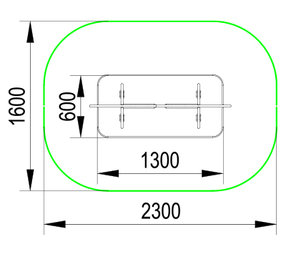 